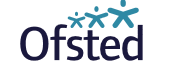 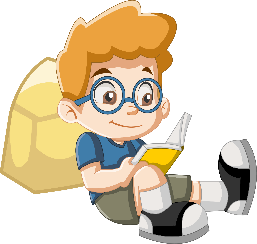 The school places a strong emphasis on the importance of reading. It is determined that no pupil leaves school without this vital skill. Developing a love of books begins in the early years. Children know and enjoy many stories, rhymes and songs. They learn about reading through the well-chosen books that staff share with them. Older pupils understand that being well read helps them to broaden their knowledge and to improve their own writing. The school ensures that reading sits at the heart of the curriculum. A love of reading permeates the school. Children in the early years eagerly anticipate their daily phonics sessions. Staff deliver the phonics programme with considerable expertise (...) The school ensures that pupils in key stage 2 have access to high-quality texts. Across the school, pupils read voraciously. They understand the importance of reading and they learn new vocabulary with fervour.Pupils said that reading opens their minds and their imaginations. They spoke enthusiastically about the diverse range of authors they have been introduced to, and the exciting discussions about books that they share in class. The school is alert to those pupils who do not keep pace with the phonics programme. However, the strategies to help pupils catch up have unintended consequences. For some pupils, their backward movement through the phonics groups means that they fall further behind in their learning. For older pupils, their attendance at the additional phonics sessions mean that they miss out on aspects of the rich writing curriculum.A whole school focus on vocabulary means that many children in the early years and pupils across the rest of the school are overcoming gaps in their speaking, listening and writing skills. Older pupils produce interesting writing for different purposes and for a variety of audiences. However, their work is often let down by weaknesses in their knowledge of grammar and spelling. Some pupils do not develop legible handwriting styles. This is because these fundamental skills are not developed fully by the end of key stage 1. 